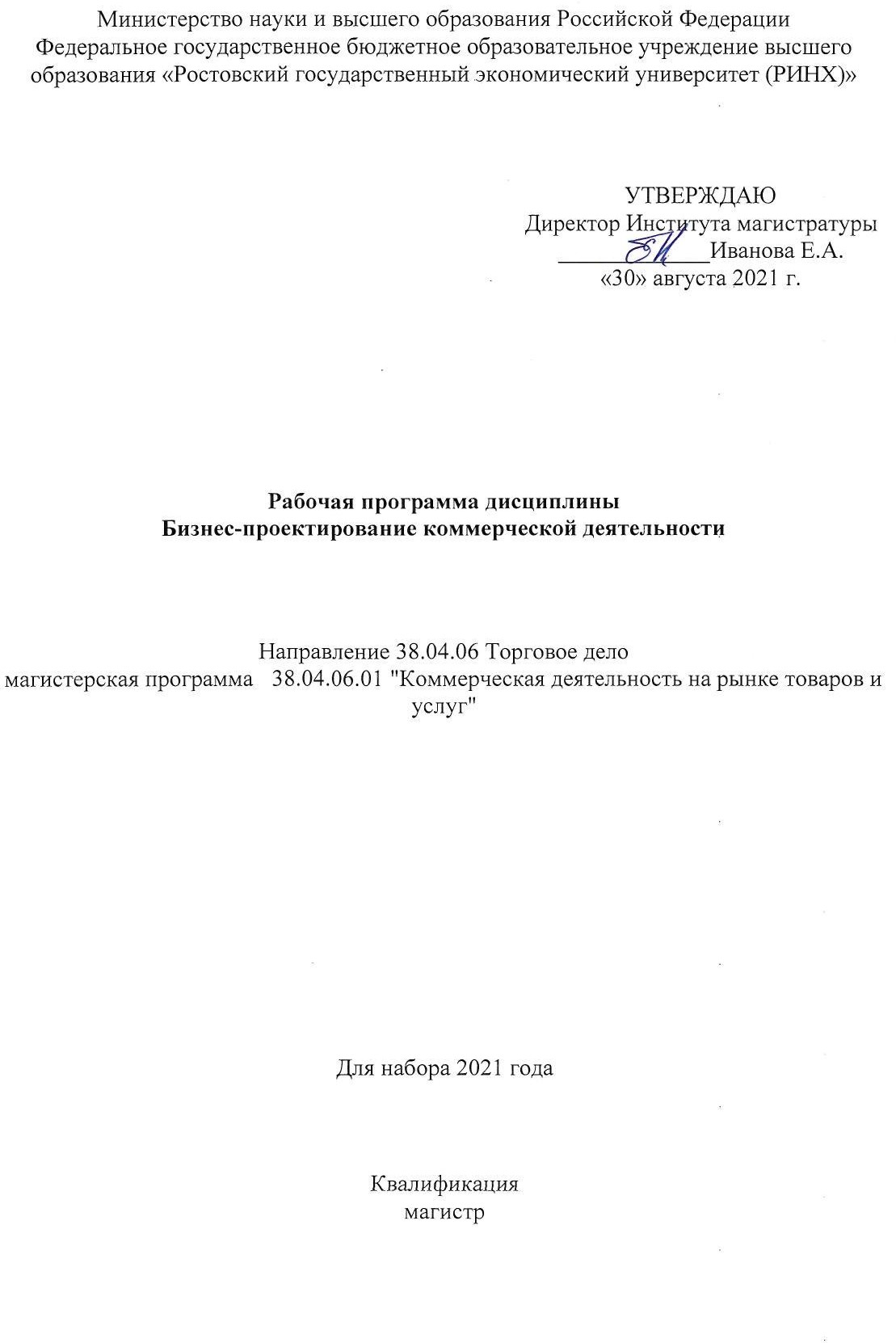 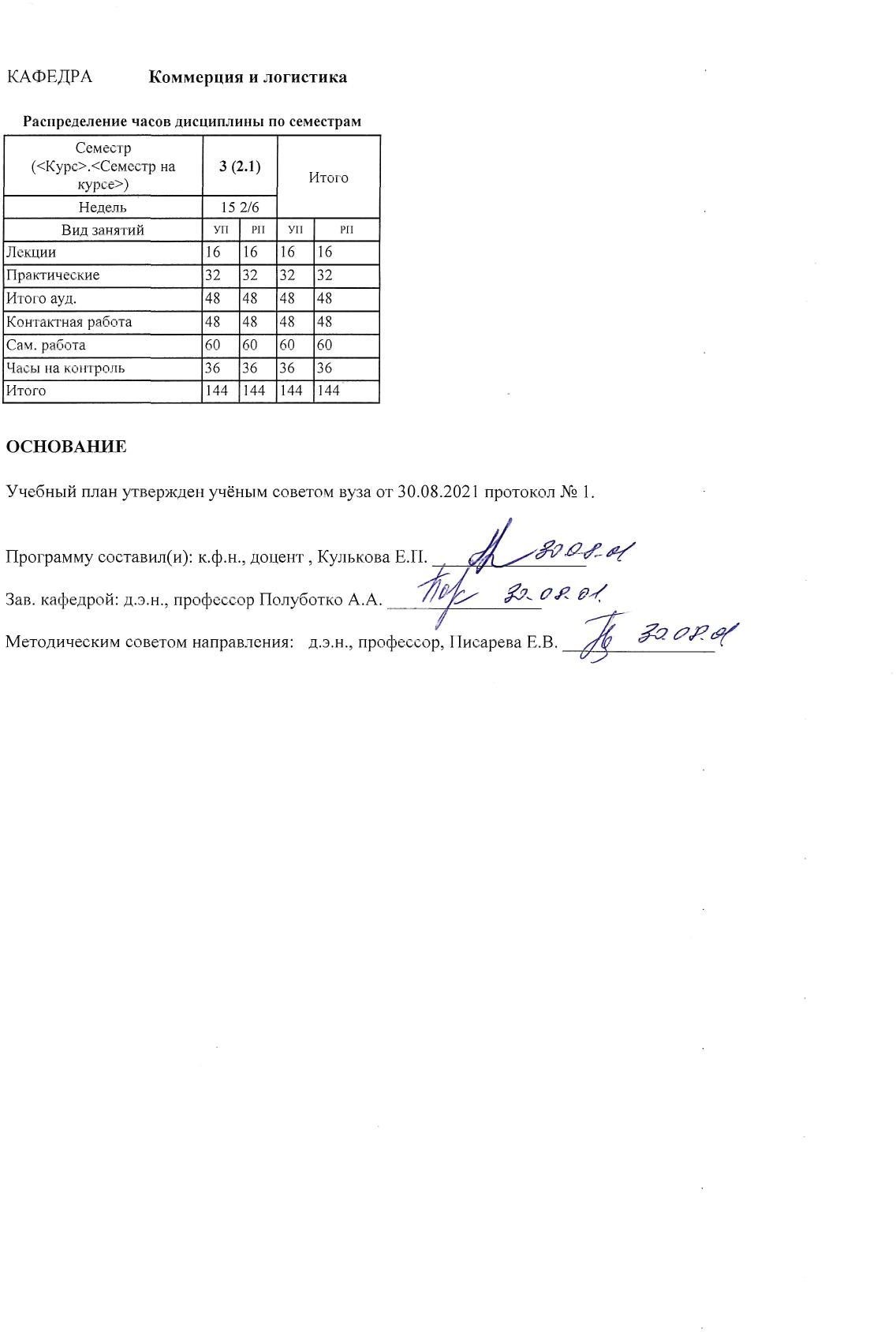 УП: 38.04.06.01_1.plx	стр. 3УП: 38.04.06.01_1.plx	стр. 4УП: 38.04.06.01_1.plx	стр. 5УП: 38.04.06.01_1.plx	стр. 6ФОНД ОЦЕНОЧНЫХ СРЕДСТВПриложение 1Описание критериев и показателей оценивания компетенций на различных этапах их формирования, описание шкал оцениванияПоказатели и критерии оценивания компетенций:3.2 Шкалы оценивания:Текущий контроль успеваемости и промежуточная аттестация осуществляется в рамках накопительной балльно-рейтинговой системы в 100-балльной шкале.84-100 баллов (оценка «отлично») - изложенный материал фактически верен, наличие глубоких исчерпывающих знаний в объеме пройденной программы дисциплины в соответствии с поставленными программой курса целями и задачами обучения; правильные, уверенные действия по применению полученных знаний на практике, грамотное и логически стройное изложение материала при ответе, усвоение основной и знакомство с дополнительной литературой;67-83 баллов (оценка «хорошо») - наличие твердых и достаточно полных знаний в объеме пройденной программы дисциплины в соответствии с целями обучения, правильные действия по применению знаний на практике, четкое изложение материала, допускаются отдельные логические и стилистические погрешности, обучающийся усвоил основную литературу, рекомендованную в рабочей программе дисциплины;50-66 баллов (оценка удовлетворительно) - наличие твердых знаний в объеме пройденного курса в соответствии с целями обучения, изложение ответов с отдельными ошибками, уверенно исправленными после дополнительных вопросов; правильные в целом действия по применению знаний на практике;0-49 баллов (оценка неудовлетворительно) - ответы не связаны с вопросами, наличие грубых ошибок в ответе, непонимание сущности излагаемого вопроса, неумение применять знания на практике, неуверенность и неточность ответов на дополнительные и наводящие вопросы».2. Типовые контрольные задания или иные материалы, необходимые для оценки знаний, умений, навыков и (или) опыта деятельности, характеризующих этапы формирования компетенций в процессе освоения образовательной программыВопросы к экзамену1.Различные научные подходы и определения понятия «Бизнес-проект», отличия«Бизнес-проектированияа» от «бизнес-планирования» 2.Характеристики бизнес-проектаЦели и задачи бизнес-проектированияИерархическая структура бизнес-проекта. Управление бизнес-проектом 5.Классификация бизнес-проектов6.Окружающаю среда бизнес-проектов 7.Состав участников бизнес-проекта 8.Процессы управления бизнес-проектом 9.Процессы инициации бизнес-проектом10.Шкала оценки уровней рисков бизнес-проекта 11.Шкала стратегической ценности бизнес-проекта 12.Шкала финансовой ценности бизнес-проекта 13.Процессы планирования бизнес-проекта 14.Процессы исполнения и контроля бизнес-проекта 15.Управление исполнением бизнес-проекта16. Особенности бизнес-проектирования коммерческой деятельности. 17.Разделы и этапы ТЭО бизнес-проекта18.Структура и содержание разделов бизнес-проекта 19.Разработка идеи проектаОписание идеи бизнес-проектаАнализ производственных возможностей фирмы в реализации идеи бизнес-проекта 22.Оценка рынка сбыта НТ бизнес-проекта23.Разработка плана маркетинга 24.Разработка плана производства 25.Разработка организационного плана 26.Разработка финансового плана27. Оценка предпринимательского риска в бизнес-проекте и методы его снижения 28.Этапы оценки эффективности бизнес-проектов29.Методики эффективности оценки бизнес-проектов. 30.Финансовый профиль бизнес-проекта31.Идентификация и документирование рисков бизнес-проекта 32.Анализ рисков бизнес-проектов33.Разработка мер по реагированию на риски бизнес-проектов 34.Методы реагирования на риски.35 Информационные технологии управления бизнес-проектами. 36.Зарубежный опыт бизнес-проектирования.Экзаменационный билет включает 3 вопросаКритерии оценивания:84-100 баллов (оценка «отлично») - изложенный материал фактически верен, наличие глубоких исчерпывающих знаний в объеме пройденной программы дисциплины в соответствии с поставленными программой курса целями и задачами обучения; правильные, уверенные действия по применению полученных знаний на практике, грамотное и логически стройное изложение материала при ответе, усвоение основной и знакомство с дополнительной литературой;67-83 баллов (оценка «хорошо») - наличие твердых и достаточно полных знаний в объеме пройденной программы дисциплины в соответствии с целями обучения, правильные действия по применению знаний на практике, четкое изложение материала, допускаются отдельные логические и стилистические погрешности, обучающийся усвоил основную литературу, рекомендованную в рабочей программе дисциплины;50-66 баллов (оценка удовлетворительно) - наличие твердых знаний в объеме пройденного курса в соответствии с целями обучения, изложение ответов с отдельными ошибками, уверенно исправленными после дополнительных вопросов; правильные в целом действия по применению знаний на практике;0-49 баллов (оценка неудовлетворительно) - ответы не связаны с вопросами, наличие грубых ошибок в ответе, непонимание сущности излагаемого вопроса, неумение применять знания на практике, неуверенность и неточность ответов на дополнительные и наводящие вопросы».Кейс-задачиКейс 1. Начинающий предприниматель из Москвы планирует приобрести автомойку. Его инвестиционный бюджет ограничен суммой в 2 млн руб. Он планирует самостоятельно заниматься операционным управлением и вернуть вложенные средства за 12 месяцев. Как минимизировать риски и сделать выгодное приобретение?Кейс 2Ювелирная компания из г. Кострома занимается производством ювелирных изделий из золота по давальческой схеме. Основными клиентами компании являются федеральные розничные сети и крупные оптовые компании. После 3-х лет успешной работы собственники бизнеса приняли решение о самостоятельном выходе на рынок и начале производства изделий под собственным брендом из собственного металла. Как им построить план продаж?Кейс 3.Группа начинающих предпринимателей планирует реализовать проект по созданию онлайн-сервиса для ведения управленческого учёта малыми предприятиями, позволяющего клиентам сравнивать показатели собственного бизнеса со средними по аналогичным объектам. В текущий момент проект находится на pre-seed стадии – проводится предпроектная подготовка. Предприниматели планируют получить 100% финансирование у венчурного фонда, это их первый опыт по привлечению инвестиций.В какой момент и с чего начать работу с потенциальными инвесторами?Кейс 4Компания, занимающаяся производством одежды для охоты и рыбалки, из г. Владимир впервые планирует привлечь внешнее финансирование и приобрести в лизинг стол для автоматического кроя ткани. С помощью данного оборудования компания планирует увеличить объем производства и егоэффективность. В виду низкого уровня ликвидности подобного оборудования, одним из требований лизингодателя является наличие бизнес-плана. Как построить бизнес-план, на что сделать акцент и, при прочих равных условиях, получить одобрение со стороны лизинговой компании?Инструкция по выполнениюДля подготовки к решению кейсов рекомендуется использовать материалы лекционного курса и литературы, рекомендованной рабочей программой данной дисциплины.Для успешного решения кейса необходимо:Определить проблемы.Найти фактов по данной проблеме.Рассмотреть альтернативные решения.Выбрать обоснованное решение.При проведении письменного анализа кейса помните, что основное требование, предъявляемое к нему, – краткость.В процессе поэтапной работы с кейсом в аудитории обычно выделяют следующие этапы: 1.Этап введения в кейс. Кейсы могут быть розданы каждому обучающемуся за день до занятий или на самом занятии. В последнем случае на ознакомление выделяется 5-7 мин в зависимости от сложности кейса.Анализ ситуации (индивидуально или в малых группах). После деления на микрогруппы (3-5 чел) дается определенное время для решения проблемы, подготовки и выступления (не более 20-25 мин). Жесткое требование — укладываться в установленные сроки. Участники выявляют проблему, вырабатывают, оценивают и выбирают оптимальное решение, готовятся к презентации.Этап презентации решений по кейсам. Представляют решение кейса от каждой малой группы 1 — 2 участника (спикера). Время —до 5 мин. Каждая группа делает доклад о полученных результатах и рефлексивный доклад о ходе групповой работы. доклады обсуждаются всеми подгруппами.Этап общей дискуссии. Доклады обсуждаются всеми подгруппами.Этап подведения итогов.. Заключение по полученным каждой подгруппой результатам делает преподаватель после завершения обсуждения всех докладов. Продолжительность —5-10 минКритерии оценивания:Максимальное количество баллов 20 баллов (1 задача -5 баллов)Темы	рефератовСовременные проблемы разработки и внедрения инвестиционного проекта производственного (коммерческого) предприятия.Бизнес-планирование на стадиях жизненного цикла организации.Механизм разработки бизнес-плана организации производственной (коммерческой) деятельности вновь созданного (диверсифицированного) предприятия.Технико-экономическое обоснование привлечения заемного капитала для развития основной деятельности (вспомогательных производств) предприятия.Финансовое планирование деятельности производственного (коммерческого) предприятия.Обоснование структуры капиталовложений инвестиционного проектаЭкономическое планирование деятельности производственного (коммерческого) предприятия.Разработка операционного плана инвестиционного проекта.Обоснование плана маркетинга инвестиционного проекта.Организационное планирование при разработке инвестиционного проекта.Обоснование бюджета организационно-структурной единицы предприятияПланирование численности персонала производственного предприятияПланирование диверсификации производства (коммерческой деятельности).Планирование реконструкции (технического перевооружения) предприятия.Управление инвестиционным проектом.Управление рисками инвестиционного проекта.Планирование инвестиционной политики производственного (коммерческого) предприятия.Планирование инновационного процесса на предприятии.Критерии оценивания:Максимальное количество баллов -45 баллов« 45 баллов» выставляется , если он при защите реферата проявил1знание изложенного в реферате материала, умение грамотно и аргументировано изложить суть проблемы;присутствие личной заинтересованности в раскрываемой теме, собственную точку зрения, аргументы и комментарии, выводы;умение свободно беседовать по любому пункту плана, отвечать на вопросы, по теме реферата;умение анализировать фактический материал и статистические данные, использованные при написании реферата;наличие качественно выполненного презентационного материала или (и) раздаточного, не дублирующего основной текст защитного слова, а являющегося его иллюстративным фоном.«30 баллов» выставляется если выполнены пункты 1-4«20 баллов» выставляется ,если выполнены пункты 1-3«10 баллов» выставляется ,если выполнены пункты 1-2«0 баллов» выставляется	,если тема реферата не раскрыта,оформление не соответствует требованиямВопросы для контрольного	письменного опросаВопросы к разделу1Понятие проекта. Классификация проектов.Этапы выполнения проекта.Управление проектом (Project management) как процесс.Понятие бизнес-плана.Понятие структуры и структуризации.Виды структур управления.Нормы управляемости.Производственная система как объект проектирования.Основные категории производственной системы.Определение целей и задач проекта.Принципы бизнес-проектирования.Задачи бизнес-плана. Принципы бизнес-планирования.Задачи структуризации. Принципы формирования структуры управления.Вопросы к разделу 2Задачи организации производства. Принципы организации производства.Классификация методов проектирования.Организационные структуры.Функции управления.Способ построения структуры управления.Функциональные структуры.Методы управления.Нормы управляемости.Правила структуризации.Моделирование организационной структуры фирмы.Правила составления бизнес-плана.Документы проектирования.Управление проектными рисками.Производственные структуры.Характеристика типов организации производства.Виды производственных процессов.Организация производственных процессов в пространстве.Критерии оценивания:Максимальное количество баллов-35 баллов . Индивидуальное задание содержит 7 вопросов.3.Методические материалы, определяющие процедуры оценивания результатов освоения образовательной программы.Процедуры оценивания включают в себя текущий контроль и промежуточную аттестацию.Текущий контроль успеваемости проводится с использованием оценочных средств, представленных в п.2 данного приложения. Результаты текущего контроля доводятся до сведения студентов до промежуточной аттестации.Промежуточная аттестация проводится в форме экзаменаЭкзамен проводится по расписанию промежуточной аттестации в письменном виде. Количество вопросов в экзаменационном задании – 3. Проверка ответов и объявление результатов производится в день экзамена. Результаты аттестации заносятся в экзаменационную ведомость и зачетную книжку студента. Студенты, не прошедшие промежуточную аттестацию по графику сессии, должны ликвидировать задолженность в установленном порядке.Приложение 2МЕТОДИЧЕСКИЕ УКАЗАНИЯ ПО ОСВОЕНИЮ ДИСЦИПЛИНЫУчебным планом по дисциплине «Бизнес-проектирование коммерческой деятельности » предусмотрены следующие виды занятий:лекции;практические занятия;В ходе лекционных занятий рассматриваются теоретические аспекты проектирования коммерческой деятельности, даются рекомендации для самостоятельной работы и подготовке к практическим занятиям.В ходе практических занятий углубляются и закрепляются знания студентов по ряду рассмотренных   на   лекциях   вопросов,   развиваются навыки   по    ряду    рассмотренных    на лекциях вопросов, развиваются навыки и знания различных методов сбора, анализа и мониторинга необходимой информацииПри подготовке к практическим занятиям каждый студент должен:изучить рекомендованную учебную литературу;изучить конспекты лекций;подготовить ответы на все вопросы по изучаемой теме;–письменно решить домашнее задание, рекомендованные преподавателем при изучении каждойтемы.По согласованию с	преподавателем	студент	может	подготовить реферат, доклад илисообщение по теме занятия. В процессе подготовки к практическим занятиям студенты могут воспользоваться консультациями преподавателя.Вопросы, не рассмотренные на лекциях и практических занятиях, должны быть изучены студентами в ходе самостоятельной работы. Контроль самостоятельной работы студентов над учебной программой курса осуществляется в ходе занятий методом устного опроса или посредством   тестирования.   В   ходе   самостоятельной   работы    каждый    студент    обязан прочитать основную и по возможности дополнительную литературу по   изучаемой   теме, дополнить конспекты лекций недостающим материалом, выписками из рекомендованных первоисточников. Выделить непонятные термины, найти их значение в энциклопедических словарях.Для подготовки к занятиям, текущему контролю и промежуточной аттестации студенты могут воспользоваться электронно-библиотечными системами. Также обучающиеся могут взять на дом необходимую литературу на абонементе университетской библиотеки или воспользоваться читальными залами.Методические рекомендации по написанию реферата , требования к оформлениюРеферат – письменный доклад по определенной теме, в котором собрана информация из одного или нескольких источников.Цель работы над рефератом - углубленное изучение отдельных вопросов из сферы профессиональной деятельности.Рефераты пишутся обычно стандартным языком, с использованием типологизированных речевых оборотов вроде: «важное значение имеет», «уделяется особое внимание», «поднимается вопрос»,«делаем следующие выводы», «исследуемая проблема», «освещаемый вопрос» и т.п. К языковым и стилистическим особенностям рефератов относятся слова и обороты речи, носящие обобщающий характер, словесные клише. У рефератов особая логичность подачи материала и изъяснения мысли, определенная объективность изложения материала.Реферат не копирует дословно содержание первоисточника, а представляет собой новый вторичный текст, создаваемый в результате систематизации и обобщения материала первоисточника, его аналитико- синтетической переработки. Будучи вторичным текстом, реферат составляется в соответствии со всеми требованиями, предъявляемыми к связанному высказыванию: так ему присущи следующие категории: оптимальное соотношение и завершенность (смысловая и жанрово-композиционная). Для реферата отбирается информация, объективно-ценная для всех читающих, а не только для одного автора. Автор реферата не может пользоваться только ему понятными значками, пометами, сокращениями. Работа, проводимая автором для подготовки реферата должна обязательно включать самостоятельное мини-исследование, осуществляемое студентом на материале или художественных текстов по литературе, или архивных первоисточников по истории и т.п. Организация и описание исследования представляет собой очень сложный вид интеллектуальной деятельности, требующий культуры научного мышления, знания методики проведения исследования, навыков оформления научного труда и т.д. Мини-исследование раскрывается в реферате после глубокого, полного обзора научной литературы по проблеме исследования. В зависимости от количества реферируемых источников выделяют следующие виды рефератов:-монографические – рефераты, написанные на основе одного источника;-обзорные – рефераты, созданные на основе нескольких исходных текстов, объединенных общей темой и сходными проблемами исследованияПодготовка реферата состоит из нескольких этапов:Выбор темы из списка тем, предложенных преподавателем.Сбор материала по печатным источникам (книгам и журналам компьютерной тематики), а также по материалам в сети Интернет.Составление плана изложения собранного материала.Оформление текста реферата в текстовом редакторе MS Word или в OpenOffice.org Writer.Подготовка	иллюстративного	и	демонстрационного	материала	в MS Power Point или в OpenOffice.org Impress (презентация для доклада).Доклад реферата на занятии (реферат должен быть доложен на одном из занятий по графику, составленному преподавателем.).Компоновка материалов реферата для сдачи преподавателю (распечатанный текст, диск с текстовым файлом и файлом презентации).Требования к оформлению текстаОбъем реферата - 5-10 стр. текста.Шрифтосновного текста - Times New Roman Cyr 14 размер.заголовков 1 уровня - Times New Roman Cyr 14 размер (жирный).заголовков 2 уровня - Times New Roman Cyr 12 размер (жирный курсив).Параметры абзаца (основной текст) - отступ слева и справа - 0, первая строка отступ - 1,27 см; межстрочный интервал - одинарный, выравнивание по ширине.Параметры страницы: верхнее и нижнее поля 2,5 см; поле слева - 3,5 см.; поле справа - 2 см. Нумерация страниц - правый нижний угол.Переносы автоматические (сервис, язык, расстановка переносов).Таблицы следует делать в режиме таблиц (добавить таблицу), а не рисовать от руки, не разрывать; если таблица большая, ее необходимо поместить на отдельной странице. Заголовочная часть не должна содержать пустот. Таблицы - заполняются шрифтом основного текста, заголовки строк и столбцов - выделяются жирным шрифтом. Каждая таблица должна иметь название. Нумерация таблиц - сквозная по всему тексту.Рисунки - черно-белые или цветные, формат BMP, GIF, JPG. Нумерация рисунков - сквозная по всему тексту.Формулы - должны быть записаны в редакторе формул. Размер основного шрифта - 12. Формулы должны иметь сквозную нумерацию во всем тексте. Номер формулы размещается в крайней правой позиции в круглых скобках.В конце реферата должен быть дан список литературы (не менее 10 источников, в том числе это могут     быть     и     адреса     сети     Интернет). Библиографическое      описание      (список литературы) регламентировано ГОСТом 7.1-2003 «Библиографическая запись.После окончания работы по подготовке текста реферата необходимо расставить страницы (внизу справа), а затем в автоматическом режиме сформировать оглавление. Оглавление должно быть размещено сразу же после титульной страницы.Требования к оформлению презентации.На титульной странице должно быть помещено название реферата - крупным шрифтом. А также группа и фамилия студента, подготовившего реферат, дата.Вторая страница – интерактивное оглавление (в виде гипертекстовых ссылок). По гипертекстовой ссылке оглавления должен осуществляться переход к соответствующему разделу реферата.В презентации должен быть помещен в основном иллюстративный материал для сопровождения доклада и основные положения доклада.В конце презентации реферата должен быть приведен список использованных источников.Объем презентации – не менее 20 слайдов, время на доклад с использованием презентации – 12-15мин.Методические указания к написанию курсовой работыК курсовой работе как самостоятельному исследованию предъявляются следующие требования:работа должна быть написана самостоятельно;курсовая работа должна быть написана на достаточно высоком теоретическом уровне с привлечением законодательных, нормативных и др. документов по избранной теме;курсовая работа должна иметь практическую ценность: результаты работы должны быть полезными для применения в практической деятельности;курсовая работа должна отличаться критическим подходом к изучению литературных источников; материал, используемый из литературных источников, должен быть переработан, органически увязан с избранной студентом темой;изложение темы должно быть конкретным, насыщенным фактическими данными, сопоставлениями, расчетами, графиками, таблицами;при написании курсовой работы должны быть обобщены теоретические материалы по избранной теме с использованием соответствующего аппарата обоснования;отдельные разделы курсовой работы должны быть логически связаны между собой;работа должна быть написана четким и грамотным языком и правильно оформлена;работа завершается конкретными выводами и рекомендациями.Непосредственное руководство работой осуществляет научный руководитель. В обязанности руководителя курсовой работы входит:оказание консультационной помощи студенту в определении окончательной темы работы, в подготовке плана работы, графика ее выполнения, в подборе литературы и фактического материала;содействие в выборе методики исследования;осуществление систематического контроля за ходом выполнения работы в соответствии с планом и графиком ее выполнения;информирование заведующего кафедрой в случае несоблюдения студентом графика выполнения работы;квалифицированные рекомендации по содержанию работы;оценка качества выполнения работы в соответствии с предъявляемыми к ней требованиями.Объем курсовой работы должен быть не менее	35 машинописных страниц основного текста (титульный лист, список использованных источников в этом объеме не учитываются; объемприложений не ограничивается). Курсовая работа должна быть набрана на компьютере в текстовом редакторе Word.Структурными элементами курсовой работы являются:Титульный лист. Содержание. Введение. Основная часть. Заключение. Список использованных источников.Приложения (включаются в курсовую работу по мере необходимости).Титульный лист оформляется в соответствии с установленным стандартом (см. Приложение А). Содержание – второй лист работы, в котором последовательно перечисляются наименование структурных элементов курсовой работы: введение, наименование всех глав, параграфов, заключение, список использованных источников, приложения с указанием номеров страниц, с которых начинаютсяэти элементы курсовой работы (см. Приложение Б).Введение (1-2страницы) должно содержать оценку современного состояния решаемой проблемы, обоснование актуальности темы и причины её выбора, постановку цели и задач исследования, предмета, объекта изучения и методов получения предполагаемых результатов.Основная часть работы должна содержать данные, отражающие реализацию поставленных задач, методику и основные результаты выполненного курсового задания. Основная часть состоит из трех глав. В первой, теоретической главе, отражаются решения рассматриваемой проблемы, предложенные российскими и зарубежными учеными. Во второй, аналитической части, содержатся всесторонний анализ положительных и отрицательных сторон объекта логистической системы. Эта глава обязательно должна содержать графический материал. Проектная глава включает конкретные предложения и расчеты по обоснованию их эффективностиЗаключение (3-5 страниц) должно содержать краткие выводы по результатам выполненной курсовой работы.Список использованных источников (минимум 20 наименований) обязательно должен включать нормативные акты, журналы, монографии, учебные пособия. Список содержит сведения только о тех источниках, которые студентом были использованных при подготовке и написании курсовой работы. В курсовой работе должны быть соответствующие ссылки на эти работыПриложения (объем не регламентируется). В приложения рекомендуется включать материалы, связанные с выполнением курсовой работы, которые по каким-либо причинам не могут быть включены в основную часть:таблицы, иллюстрации и распечатки, если они не помещаются на одной странице формата А4 или выполнены на листах формата А3.В приложения могут быть включены:финансовая отчетность организации;промежуточные математические доказательства, формулы и расчеты;таблицы вспомогательных цифровых данных;иллюстрации вспомогательного характера и др.На все включенные в работу приложения должны быть даны ссылки по тексту курсовой работы.Полностью выполненная и правильно оформленная курсовая работа передается для проверки преподавателем на кафедру и регистрируется в соответствующем журнале в срок не менее чем за 7 дней до дня защиты. После проверки, курсовая работа с рецензией «к защите» или «доработать» через кафедру, передается студенту для подготовки к защите или внесения изменений.1. ЦЕЛИ ОСВОЕНИЯ ДИСЦИПЛИНЫ1. ЦЕЛИ ОСВОЕНИЯ ДИСЦИПЛИНЫ1.11.1 Целью изучения дисциплины является формирование у магистров современного экономического мышления, принципиальных основ знания в области бизнес-проектирования, а также методов повышения эффективности управления коммерческой организацией в современных условиях.2. ТРЕБОВАНИЯ К РЕЗУЛЬТАТАМ ОСВОЕНИЯ ДИСЦИПЛИНЫОПК-1:Способен применять знания экономической и управленческой теории при решении практических и (или) исследовательских задач в торгово-экономической, торгово-организационной, торгово-технологической иадминистративно-управленческой сферах;В результате освоения дисциплины обучающийся должен:Знать:Знать современные модели экономической и управленческой теории в объеме, необходимом для решения практических и исследовательских задачСоответствует индикатору ОПК-1.1Уметь:Уметь применять инновационные подходы, основанные на достижениях экономической и управленческой теории, в торгово-экономической, торгово-организационной, торгово-технологической и административно-управленческой сферах. Соответствует индикатору ОПК-1.2Владеть:Владеть методами применения современных подходов экономической и управленческой теории для решения профессиональных задачСоответствует индикатору ОПК-1.33. СТРУКТУРА И СОДЕРЖАНИЕ ДИСЦИПЛИНЫ3. СТРУКТУРА И СОДЕРЖАНИЕ ДИСЦИПЛИНЫ3. СТРУКТУРА И СОДЕРЖАНИЕ ДИСЦИПЛИНЫ3. СТРУКТУРА И СОДЕРЖАНИЕ ДИСЦИПЛИНЫ3. СТРУКТУРА И СОДЕРЖАНИЕ ДИСЦИПЛИНЫ3. СТРУКТУРА И СОДЕРЖАНИЕ ДИСЦИПЛИНЫКод занятияНаименование разделов и тем /вид занятия/Семестр / КурсЧасовКомпетен- цииЛитератураРаздел 1. «Теоретические аспекты бизнес-проектирования в коммерческой деятельности»1.1Тема 1.1. Понятия , цели и задачи бизнес- проектирования.Предмет бизнес-проекта. Отличие бизнес-проекта от бизнес-плана. Причины и классификация бизнес- проектов. Цели вертикального и горизонтального уровня в бизнес-проектах. Стратегическое и оперативное планирование в бизнес-проектировании./Лек/32ОПК-1Л1.1 Л1.2 Л1.3 Л1.4 Л1.5 Л1.6Л2.1 Л2.2 Л2.3 Л2.41.2Тема 1.2	Окружающая среда и участники бизнес- проектаПонятие окружающей среды проекта. Характеристика,права и обязанности участников бизнес-проекта (инициатор, заказчик, инвестор, руководитель проекта, команда проекта, потребитель продукции проекта и др. )/Лек/34ОПК-1Л1.1 Л1.2 Л1.3 Л1.4Л2.1 Л2.2 Л2.31.3Тема 1.3	Процессы управления бизнес-проектами в коммерческой деятельности.Характеристика процессов инициации, планирования, исполнения,анализа,у правления и завершения при создании бизнес-проектов/Лек/34ОПК-1Л1.1 Л1.2 Л1.3 Л1.4Л2.1 Л2.2 Л2.31.4Тема 1.1. Понятия , цели и задачи бизнес- проектирования.Предмет бизнес-проекта. Отличие бизнес-проекта от бизнес-плана. Причины и классификация бизнес- проектов. Цели вертикального и горизонтального уровня в бизнес-проектах. Стратегическое и оперативное планирование в бизнес- проектировании.Подготовка рефератов и презентаций по основным вопросам темы с использованием пакета Microsoft Office/Пр/34ОПК-1Л1.1 Л1.2 Л1.3 Л1.4Л2.1 Л2.2 Л2.31.5Тема 1.2	Окружающая среда и участники бизнес- проектаПонятие окружающей среды проекта. Характеристика,права и обязанности участников бизнес-проекта (инициатор, заказчик, инвестор, руководитель проекта, команда проекта, потребитель продукции проекта и др. )Подготовка рефератов и презентаций по основным вопросам темы с использованием пакета Microsoft Office/Пр/310ОПК-1Л1.1 Л1.2 Л1.3 Л1.4Л2.1 Л2.2 Л2.31.6Тема 1.3	Процессы управления бизнес-проектами в коммерческой деятельности.Характеристика процессов инициации, планирования, исполнения,анализа,у правления и завершения при создании бизнес-проектов Подготовка рефератов и презентаций по основным вопросам темы с использованием пакета Microsoft Office/Пр/310ОПК-1Л1.1 Л1.2 Л1.3 Л1.4Л2.1 Л2.2 Л2.31.7Особенности бизнес-проектирования в комерческой деятельности.Работа с конспектом лекций, поиск дополнительной информации подготовка докладов. Доклады./Ср/321ОПК-1Л1.1 Л1.2 Л1.3 Л1.4Л2.1 Л2.2 Л2.31.8Ключевые показатели эффективности бизнес-проектов Работа с конспектом, обязательной и дополнительной литературой. Доклады. /Ср/311ОПК-1Л1.1 Л1.2 Л1.3 Л1.4Л2.1 Л2.2 Л2.3Раздел 2. Модуль 2 « Практические основы разработки бизнес-проектов в коммерческой деятельности»2.1Тема 2.1 Этапы разработки бизнес-проекта. Характеристика и содержание основных разделов бизне-проекта. . Выработка идеи проекта.. Описание идеи бизнес-проекта.. Анализ производственных возможностей фирмы в реализации бизнес-проекта.. Оценка рынка сбыта НТ бизнес-проекта.Разработка плана маркетинга. Разработка плана производства.Разработка организационного плана. Разработка финансового плана. Оценка предпринимательского риска в бизнес-проекте и методы его снижения. Общие выводы и ожидаемые финансовые результаты (резюме)./Лек/32ОПК-1Л1.1 Л1.2 Л1.3 Л1.4Л2.1 Л2.2 Л2.32.2Тема 2.2. Оценка эффективности бизнес-проекта Экспертная оценка значимости бизнес-проекта. Расчет показателей эффективности бизнес-проекта в целом. Оценка реализуемости проекта./Лек/34ОПК-1Л1.1 Л1.2 Л1.3 Л1.4Л2.1 Л2.2 Л2.32.3Тема 2.1 Этапы разработки бизнес-проекта. Характеристика и содержание основных разделов бизне-проекта. . Выработка идеи проекта.. Описание идеи бизнес-проекта.. Анализ производственных возможностей фирмы в реализации бизнес-проекта.. Оценка рынка сбыта НТ бизнес-проекта.Разработка плана маркетинга. Разработка плана производства.Разработка организационного плана. Разработка финансового плана. Оценка предпринимательского риска в бизнес-проекте и методы его снижения. Общие выводы и ожидаемые финансовые результаты Подготовка рефератов и презентаций по основным вопросам темы с использованием пакета Microsoft Office (резюме)./Пр/34ОПК-1Л1.1 Л1.2 Л1.3 Л1.4Л2.1 Л2.2 Л2.32.4Тема 2.2. Оценка эффективности бизнес-проекта Экспертная оценка значимости бизнес-проекта. Расчет показателей эффективности бизнес-проекта в целом. Оценка реализуемости проектаПодготовка рефератов и презентаций по основным вопросам темы с использованием пакета Microsoft Office/Пр/34ОПК-1Л1.1 Л1.2 Л1.3 Л1.4Л2.1 Л2.2 Л2.32.5Прогнозирование рисков при создании бизнес- проектов Работа с конспектом, обязательной и дополнительной литературой. Доклады. /Ср/36ОПК-1Л1.1 Л1.2 Л1.3 Л1.4Л2.1 Л2.2 Л2.32.6Использование информационных продуктов при создании бизнес-проектов Работа с конспектом, обязательной и дополнительной литературой. Доклады /Ср/312ОПК-1Л1.1 Л1.2 Л1.3 Л1.4Л2.1 Л2.2 Л2.32.7Курсовая работа. Перечень тем приводится в п 1 РПД /Ср/310ОПК-1Л1.1 Л1.2 Л1.3 Л1.4Л2.1 Л2.2 Л2.32.8Экзамен /Экзамен/336ОПК-1Л1.1 Л1.2 Л1.3 Л1.4Л2.1 Л2.2 Л2.34. ФОНД ОЦЕНОЧНЫХ СРЕДСТВСтруктура и содержание фонда оценочных средств для проведения текущей и промежуточной аттестации представлены в Приложении 1 к рабочей программе дисциплины.5. УЧЕБНО-МЕТОДИЧЕСКОЕ И ИНФОРМАЦИОННОЕ ОБЕСПЕЧЕНИЕ ДИСЦИПЛИНЫ5. УЧЕБНО-МЕТОДИЧЕСКОЕ И ИНФОРМАЦИОННОЕ ОБЕСПЕЧЕНИЕ ДИСЦИПЛИНЫ5. УЧЕБНО-МЕТОДИЧЕСКОЕ И ИНФОРМАЦИОННОЕ ОБЕСПЕЧЕНИЕ ДИСЦИПЛИНЫ5. УЧЕБНО-МЕТОДИЧЕСКОЕ И ИНФОРМАЦИОННОЕ ОБЕСПЕЧЕНИЕ ДИСЦИПЛИНЫ5. УЧЕБНО-МЕТОДИЧЕСКОЕ И ИНФОРМАЦИОННОЕ ОБЕСПЕЧЕНИЕ ДИСЦИПЛИНЫ5.1. Основная литература5.1. Основная литература5.1. Основная литература5.1. Основная литература5.1. Основная литератураАвторы, составителиЗаглавиеИздательство, годКолич-воЛ1.1Степочкина Е. А.Бизнес-планированиеМосква: Директ-Медиа, 2014http://biblioclub.ru/index. php? page=book&id=226096 неограниченный доступ для зарегистрированных пользователейЛ1.2Самофалов В. И.Бизнес-планирование в условиях внешнеэкономической деятельности: в 3-х ч.Ростов н/Д: Изд-во РГЭУ (РИНХ), 201669Л1.3Жилина Н. С.Бизнес-планирование как основа эффективного развития организации: выпускная квалификационная работа: студенческая научная работаРостов-на-Дону, 2016https://biblioclub.ru/inde x.php? page=book&id=461771 неограниченный доступ для зарегистрированных пользователейАвторы, составителиЗаглавиеИздательство, годКолич-воЛ1.4Афонасова М. А.Бизнес-планирование: учебное пособиеТомск: Эль Контент, 2015https://biblioclub.ru/inde x.php? page=book&id=480575 неограниченный доступ для зарегистрированных пользователейЛ1.5Шкурко, В. Е., Никитина, Н. Ю., Гребенкина, А. В.Бизнес-планирование в предпринимательской деятельности: учебное пособие для споСаратов, Екатеринбург: Профобразование, Уральский федеральный университет, 2019http://www.iprbookshop.r u/87790.html неограниченный доступ для зарегистрированных пользователейЛ1.6Сергеев А. А.Бизнес-планирование: учеб. и практикум для бакалавриата и магистратурыМ.: Юрайт, 201995.2. Дополнительная литература5.2. Дополнительная литература5.2. Дополнительная литература5.2. Дополнительная литература5.2. Дополнительная литератураАвторы, составителиЗаглавиеИздательство, годКолич-воЛ2.1Лобов Ф. М.Бизнес-планирование в системе народнохозяйственного управления: учеб.-метод.пособиеРостов н/Д: Изд-во РГЭУ (РИНХ), 201668Л2.2Галенко В. П., Самарина Г. П., Страхова О. А.Бизнес-планирование в условиях открытой экономики: учеб. пособиеМ.: Академия, 200710Л2.3Гайнутдинов Э. М., Поддерегина Л. И.Бизнес-планированиеМинск: Вышэйшая школа, 2011http://biblioclub.ru/index. php? page=book&id=119716 неограниченный доступ для зарегистрированных пользователейЛ2.4Управление риском: журналМосква: Анкил, 2018https://biblioclub.ru/inde x.php? page=book&id=486704 неограниченный доступ для зарегистрированных пользователей5.3 Профессиональные базы данных и информационные справочные системы5.3 Профессиональные базы данных и информационные справочные системы5.3 Профессиональные базы данных и информационные справочные системы5.3 Профессиональные базы данных и информационные справочные системы5.3 Профессиональные базы данных и информационные справочные системыСПС ГарантСПС ГарантСПС ГарантСПС ГарантСПС ГарантСПС Консультант+СПС Консультант+СПС Консультант+СПС Консультант+СПС Консультант+Базы данных Росстата https://gks.ru/databasesБазы данных Росстата https://gks.ru/databasesБазы данных Росстата https://gks.ru/databasesБазы данных Росстата https://gks.ru/databasesБазы данных Росстата https://gks.ru/databasesБазы данных Ростовстатаhttps://rostov.gks.ru/folder/56777, https://rostov.gks.ru/folder/29957Базы данных Ростовстатаhttps://rostov.gks.ru/folder/56777, https://rostov.gks.ru/folder/29957Базы данных Ростовстатаhttps://rostov.gks.ru/folder/56777, https://rostov.gks.ru/folder/29957Базы данных Ростовстатаhttps://rostov.gks.ru/folder/56777, https://rostov.gks.ru/folder/29957Базы данных Ростовстатаhttps://rostov.gks.ru/folder/56777, https://rostov.gks.ru/folder/299575.4. Перечень программного обеспечения5.4. Перечень программного обеспечения5.4. Перечень программного обеспечения5.4. Перечень программного обеспечения5.4. Перечень программного обеспеченияМicrosoft officeМicrosoft officeМicrosoft officeМicrosoft officeМicrosoft office5.5. Учебно-методические материалы для студентов с ограниченными возможностями здоровья5.5. Учебно-методические материалы для студентов с ограниченными возможностями здоровья5.5. Учебно-методические материалы для студентов с ограниченными возможностями здоровья5.5. Учебно-методические материалы для студентов с ограниченными возможностями здоровья5.5. Учебно-методические материалы для студентов с ограниченными возможностями здоровьяПри необходимости по заявлению обучающегося с ограниченными возможностями здоровья учебно-методические материалы предоставляются в формах, адаптированных к ограничениям здоровья и восприятия информации. Для лиц с нарушениями зрения: в форме аудиофайла; в печатной форме увеличенным шрифтом. Для лиц с нарушениями слуха: в форме электронного документа; в печатной форме. Для лиц с нарушениями опорно-двигательного аппарата: в форме электронного документа; в печатной форме.При необходимости по заявлению обучающегося с ограниченными возможностями здоровья учебно-методические материалы предоставляются в формах, адаптированных к ограничениям здоровья и восприятия информации. Для лиц с нарушениями зрения: в форме аудиофайла; в печатной форме увеличенным шрифтом. Для лиц с нарушениями слуха: в форме электронного документа; в печатной форме. Для лиц с нарушениями опорно-двигательного аппарата: в форме электронного документа; в печатной форме.При необходимости по заявлению обучающегося с ограниченными возможностями здоровья учебно-методические материалы предоставляются в формах, адаптированных к ограничениям здоровья и восприятия информации. Для лиц с нарушениями зрения: в форме аудиофайла; в печатной форме увеличенным шрифтом. Для лиц с нарушениями слуха: в форме электронного документа; в печатной форме. Для лиц с нарушениями опорно-двигательного аппарата: в форме электронного документа; в печатной форме.При необходимости по заявлению обучающегося с ограниченными возможностями здоровья учебно-методические материалы предоставляются в формах, адаптированных к ограничениям здоровья и восприятия информации. Для лиц с нарушениями зрения: в форме аудиофайла; в печатной форме увеличенным шрифтом. Для лиц с нарушениями слуха: в форме электронного документа; в печатной форме. Для лиц с нарушениями опорно-двигательного аппарата: в форме электронного документа; в печатной форме.При необходимости по заявлению обучающегося с ограниченными возможностями здоровья учебно-методические материалы предоставляются в формах, адаптированных к ограничениям здоровья и восприятия информации. Для лиц с нарушениями зрения: в форме аудиофайла; в печатной форме увеличенным шрифтом. Для лиц с нарушениями слуха: в форме электронного документа; в печатной форме. Для лиц с нарушениями опорно-двигательного аппарата: в форме электронного документа; в печатной форме.6. МАТЕРИАЛЬНО-ТЕХНИЧЕСКОЕ ОБЕСПЕЧЕНИЕ ДИСЦИПЛИНЫ (МОДУЛЯ)Помещения для проведения всех видов работ, предусмотренных учебным планом, укомплектованы необходимой специализированной учебной мебелью и техническими средствами обучения. Для проведения лекционных занятий используется демонстрационное оборудование7. МЕТОДИЧЕСКИЕ УКАЗАНИЯ ДЛЯ ОБУЧАЮЩИХСЯ ПО ОСВОЕНИЮ ДИСЦИПЛИНЫ (МОДУЛЯ)Методические указания по освоению дисциплины представлены в Приложении 2 к рабочей программе дисциплины.ЗУН,составляющи екомпетенциюПоказатели оцениванияКритерии оцениванияСредства оцениванияОПК-1. Способен применять знания экономической и управленческой теории при решении практических и (или) исследовательских задач в торгово-экономической, торгово-организационной, торгово-технологической и административно-управленческой сферахОПК-1. Способен применять знания экономической и управленческой теории при решении практических и (или) исследовательских задач в торгово-экономической, торгово-организационной, торгово-технологической и административно-управленческой сферахОПК-1. Способен применять знания экономической и управленческой теории при решении практических и (или) исследовательских задач в торгово-экономической, торгово-организационной, торгово-технологической и административно-управленческой сферахОПК-1. Способен применять знания экономической и управленческой теории при решении практических и (или) исследовательских задач в торгово-экономической, торгово-организационной, торгово-технологической и административно-управленческой сферахЗнать современные моделиэкономическБыстрота принимаемых решенийсодержательность ответа на изучаемые вопросы; изложение полученных знаний в устной, письменной или графической форме, полное, в системе, в соответствии с требованиями учебной программы,КЗ(1-4),,ОМ1(1-13),М2(1-20),Вопросы экзаменационные(1-36)ой	исодержательность ответа на изучаемые вопросы; изложение полученных знаний в устной, письменной или графической форме, полное, в системе, в соответствии с требованиями учебной программыуправленческсодержательность ответа на изучаемые вопросы; изложение полученных знаний в устной, письменной или графической форме, полное, в системе, в соответствии с требованиями учебной программыой теории всодержательность ответа на изучаемые вопросы; изложение полученных знаний в устной, письменной или графической форме, полное, в системе, в соответствии с требованиями учебной программыобъеме,содержательность ответа на изучаемые вопросы; изложение полученных знаний в устной, письменной или графической форме, полное, в системе, в соответствии с требованиями учебной программынеобходимомсодержательность ответа на изучаемые вопросы; изложение полученных знаний в устной, письменной или графической форме, полное, в системе, в соответствии с требованиями учебной программыдля решениясодержательность ответа на изучаемые вопросы; изложение полученных знаний в устной, письменной или графической форме, полное, в системе, в соответствии с требованиями учебной программыпрактическихсодержательность ответа на изучаемые вопросы; изложение полученных знаний в устной, письменной или графической форме, полное, в системе, в соответствии с требованиями учебной программыисодержательность ответа на изучаемые вопросы; изложение полученных знаний в устной, письменной или графической форме, полное, в системе, в соответствии с требованиями учебной программыисследователсодержательность ответа на изучаемые вопросы; изложение полученных знаний в устной, письменной или графической форме, полное, в системе, в соответствии с требованиями учебной программыьских задач.содержательность ответа на изучаемые вопросы; изложение полученных знаний в устной, письменной или графической форме, полное, в системе, в соответствии с требованиями учебной программы.содержательность ответа на изучаемые вопросы; изложение полученных знаний в устной, письменной или графической форме, полное, в системе, в соответствии с требованиями учебной программы. Уметь применять инновационн ые подходы, основанные на остижениях экономическ ой и управленческ ой теории, в торгово-экон омической,торгово-оргаАдекватное реагирование на ситуацию и принятия правильных решенийумение анализировать, сравнивать, обобщать, конкретизировать и систематизировать изученный материал; умение аргументировано и доказательно обосновывать свою позициюР-(1-18),КЗ(1-4),,ОМ1(1-13),М2(1-20),Вопросы экзаменационные(1-36)низационной, торгово-техн ологической и администрат ивно-управле нческойсферахВладеть методами применения современных подходов экономическ ой и управленческ ой теории для решения профессиональных задач.Понимание социальной и этической ответственности и способность их нестиВладение категориальным аппаратом; решение практические задачи; все теоретические положения умело увязывать с анализируемыми проблемамиР-(1-18),КЗ(1-4),ОМ1(1-13),М2(1-20),Вопросы экзаменационные(1-36)- 5 баллов выставляется обучающемуся, еслиОн демонстрирует знание по вопросам темы, использовал дополнительную научную литературу по теме, развернуто ответил на вопрос, аргументировано высказал свою точку зрения, сформулировал самостоятельные выводы.- 4 балла выставляется обучающемуся, еслион усвоил материал темы по вопросам в рамках основной литературы, развернуто ответил на вопрос, аргументировано высказал свою точку зрения, сформулировал самостоятельные выводы.- 3 балла выставляется обучающемуся, еслион фрагментарно усвоил материал, недостаточно развернуто ответил навопрос, не проявлял активность при обсуждении дискуссионных вопросов, не сформулировал самостоятельные выводы.- 0 баллов выставляется обучающемуся, еслион не усвоил тему, не ответил ни на один вопрос.- 5 баллов выставляется обучающемуся, еслиОн демонстрирует знание по вопросам темы, использовал дополнительную научную литературу по теме, развернуто ответил на вопрос, аргументировано высказал свою точку зрения, сформулировал самостоятельные выводы.- 4 балла выставляется обучающемуся, еслион усвоил материал темы по вопросам в рамках основной литературы, развернуто ответил на вопрос, аргументировано высказал свою точку зрения, сформулировал самостоятельные выводы.- 3 балла выставляется обучающемуся, еслион фрагментарно усвоил материал, недостаточно развернуто ответил на вопрос, не проявлял активность при обсуждении дискуссионных вопросов, не сформулировал самостоятельные выводы.- 0 баллов выставляется обучающемуся, еслион не усвоил тему, не ответил ни на один вопрос.